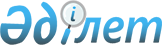 О внесении изменений в решение Казыгуртского районного маслихата от 20 декабря 2011 года № 49/392-IV "О районном бюджете на 2012-2014 годы"
					
			Утративший силу
			
			
		
					Решение Казыгуртского районного маслихата Южно-Казахстанской области от 13 апреля 2012 года № 4/31-V. Зарегистрировано Управлением юстиции Казыгуртского района Южно-Казахстанской области 28 апреля 2012 года № 14-6-162. Утратило силу в связи с истечением срока применения - (письмо Казыгуртского районного маслихата Южно-Казахстанской области от 1 февраля 2013 года № 16)      Сноска. Утратило силу в связи с истечением срока применения - (письмо Казыгуртского районного маслихата Южно-Казахстанской области от 01.02.2013 № 16).

      В соответствии с пунктом 5 статьи 109 Бюджетного кодекса Республики Казахстан от 4 декабря 2008 года, подпунктом 1) пункта 1 статьи 6 Закона Республики Казахстан от 23 января 2001 года "О местном государственном управлении и самоуправлении в Республике Казахстан" и решением Южно-Казахстанского областного маслихата от 3 апреля 2012 года № 3/20-V "О внесении изменений и дополнений в решение Южно-Казахстанского областного маслихата от 7 декабря 2011 года № 47/450-ІV "Об областном бюджете на 2012-2014 годы", зарегистрированного в Реестре государственной регистрации нормативных правовых актов за № 2074, Казыгуртский районный маслихат РЕШИЛ:



      1. Внести в решение Казыгуртского районного маслихата от 20 декабря 2011 года № 49/392-IV "О районном бюджете на 2012-2014 годы" (зарегистрировано в Реестре государственной регистрации нормативных правовых актов за № 14-6-152, опубликовано 13 января 2012 года в газете «Казыгурт тынысы» № 2), следующие изменения:



      в пункте 1:

      в подпункте 1) цифры «10 984 403» заменить цифрами «11 013 149»;

      цифры «10 125 984» заменить цифрами «10 154 730»;

      в подпункте 2) цифры «11 007 482» заменить цифрами «11 036 228»;

      в подпункте 3) цифры «18 627» заменить цифрами «23 481»;

      цифры «29 124» заменить цифрами «33 978»;

      в подпункте 5) цифры «- 41 706» заменить цифрами «-46 560»;

      в подпункте 6) цифры «41 706» заменить цифрами «46 560».



      Приложение 1 к указанному решению изложить в новой редакции согласно приложению к настоящему решению.



      2. Настоящее решение вводится в действие с 1 января 2012 года.      Председатель сессии районного маслихата    А.Мамытбаев      Секретарь районного маслихата              М.Момынов

Приложение

к решению Казыгуртского районного маслихата

от 13 апреля 2012 года № 4/31-VПриложение 1

к решению Казыгуртского районного маслихата

от 20 декабря 2011 года № 49/392-IV       Районный бюджет на 2012 год      
					© 2012. РГП на ПХВ «Институт законодательства и правовой информации Республики Казахстан» Министерства юстиции Республики Казахстан
				КатегорияКатегорияКатегорияНаименованиеСумма тыс. тенгеКлассКлассСумма тыс. тенгеПодклассПодклассСумма тыс. тенгеI.ДОХОДЫ11 013 1491Налоговые поступления838 10501Подоходный налог189 7462Индивидуальный подоходный налог189 74603Социальный налог151 4471Социальный налог151 44704Hалоги на собственность472 8931Hалоги на имущество430 9353Земельный налог8 5764Hалог на транспортные средства31 2885Единый земельный налог2 09405Внутренние налоги на товары, работы и услуги16 6982Акцизы4 7533Поступления за использование природных и других ресурсов3 2934Сборы за ведение предпринимательской и профессиональной деятельности8 1955Налог на игорный бизнес45708Обязательные платежи, взимаемые за совершение юридически значимых действий и (или) выдачу документов уполномоченными на то государственными органами или должностными лицами7 3211Государственная пошлина7 3212Неналоговые поступления4 51601Доходы от государственной собственности2 0643Дивиденды на государственные пакеты акций, находящиеся в государственной собственности135Доходы от аренды имущества, находящегося в государственной собственности2 05106Прочие неналоговые поступления2 4521Прочие неналоговые поступления2 4523Поступления от продажи основного капитала15 79803Продажа земли и нематериальных активов15 7981Продажа земли15 7984Поступления трансфертов10 154 73002Трансферты из вышестоящих органов государственного управления10 154 7302Трансферты из областного бюджета10 154 730Код бюджетной классификацииКод бюджетной классификацииКод бюджетной классификацииКод бюджетной классификацииНаименованиеСумма тыс. тенгеII. ЗАТРАТЫ11 036 22801Государственные услуги общего характера290 9741Представительные, исполнительные и другие органы, выполняющие общие функции государственного управления268 286112Аппарат маслихата района (города областного значения)14 714001Услуги по обеспечению деятельности маслихата района (города областного значения)14 714122Аппарат акима района (города областного значения)92 639001Услуги по обеспечению деятельности акима района (города областного значения)92 639123Аппарат акима района в городе, города районного значения, поселка, аула (села), аульного (сельского) округа160 933001Услуги по обеспечению деятельности акима района в городе, города районного значения, поселка, аула (села), аульного (сельского) округа159 733022Капитальные расходы государственных органов1 2002Финансовая деятельность1 000459Отдел экономики и финансов района (города областного значения)1 000003Проведение оценки имущества в целях налогообложения1 0009Прочие государственные услуги общего характера21 688459Отдел экономики и финансов района (города областного значения)21 688001Услуги по реализации государственной политики в области формирования и развития экономической политики, государственного планирования, исполнения бюджета и управления коммунальной собственностью района (города областного значения)21 68802Оборона14 9731Военные нужды11 448122Аппарат акима района (города областного значения)11 448005Мероприятия в рамках исполнения всеобщей воинской обязанности11 4482Организация работы по чрезвычайным ситуациям3 525122Аппарат акима района (города областного значения)3 525006Предупреждение и ликвидация чрезвычайных ситуаций масштаба района (города областного значения)3 000007Мероприятия по профилактике и тушению степных пожаров районного (городского) масштаба, а также пожаров в населенных пунктах, в которых не созданы органы государственной противопожарной службы52504Образование5 746 2021Дошкольное воспитание и обучение476 413464Отдел образования района (города областного значения)476 413009Обеспечение деятельности организаций дошкольного воспитания и обучения364 808021Увеличение размера доплаты за квалификационную категорию учителям школ и воспитателям дошкольных организаций образования111 6052Начальное, основное среднее и общее среднее образование4 141 765123Аппарат акима района в городе, города районного значения, поселка, аула (села), аульного (сельского) округа4 012005Организация бесплатного подвоза учащихся до школы и обратно в аульной (сельской) местности4 012464Отдел образования района (города областного значения)4 137 753003Общеобразовательное обучение4 122 355006Дополнительное образование для детей15 3989Прочие услуги в области образования1 128 024464Отдел образования района (города областного значения)98 590001Услуги по реализации государственной политики на местном уровне в области образования11 910005Приобретение и доставка учебников, учебно-методических комплексов для государственных учреждений образования района (города областного значения)43 522007Проведение школьных олимпиад, внешкольных мероприятий и конкурсов районного (городского) масштаба321015Ежемесячные выплаты денежных средств опекунам (попечителям) на содержание ребенка-сироты (детей-сирот), и ребенка (детей), оставшегося без попечения родителей за счет трансфертов из республиканского бюджета27 423020Обеспечение оборудованием, программным обеспечением детей-инвалидов, обучающихся на дому за счет трансфертов из республиканского бюджета15 414472Отдел строительства, архитектуры и градостроительства района (города областного значения)1 029 434037Строительство и реконструкция объектов образования1 029 43406Социальная помощь и социальное обеспечение394 5022Социальная помощь370 769451Отдел занятости и социальных программ района (города областного значения)370 769002Программа занятости60 007005Государственная адресная социальная помощь2 362006Жилищная помощь13 285007Социальная помощь отдельным категориям нуждающихся граждан по решениям местных представительных органов15 065010Материальное обеспечение детей-инвалидов, воспитывающихся и обучающихся на дому791014Оказание социальной помощи нуждающимся гражданам на дому23 925016Государственные пособия на детей до 18 лет228 789017Обеспечение нуждающихся инвалидов обязательными гигиеническими средствами и предоставление услуг специалистами жестового языка, индивидуальными помощниками в соответствии с индивидуальной программой реабилитации инвалида6 873023Обеспечение деятельности центров занятости19 6729Прочие услуги в области социальной помощи и социального обеспечения23 733451Отдел занятости и социальных программ района (города областного значения)23 733001Услуги по реализации государственной политики на местном уровне в области обеспечения занятости и реализации социальных программ для населения20 945011Оплата услуг по зачислению, выплате и доставке пособий и других социальных выплат2 78807Жилищно-коммунальное хозяйство1 733 9591Жилищное хозяйство61 674455Отдел культуры и развития языков района (города областного значения)61 674024Ремонт объектов в рамках развития сельских населенных пунктов по Программе занятости 2020 61 6742Коммунальное хозяйство1 600 684458Отдел жилищно-коммунального хозяйства, пассажирского транспорта и автомобильных дорог района (города областного значения)35 111012Функционирование системы водоснабжения и водоотведения35 111472Отдел строительства, архитектуры и градостроительства района (города областного значения)1 565 573006Развитие системы водоснабжения1 565 5733Благоустройство населенных пунктов71 601123Аппарат акима района в городе, города районного значения, поселка, аула (села), аульного (сельского) округа6 700011Благоустройство и озеленение населенных пунктов6 700458Отдел жилищно-коммунального хозяйства, пассажирского транспорта и автомобильных дорог района (города областного значения)64 901015Освещение улиц в населенных пунктах3 078016Обеспечение санитарии населенных пунктов3 000018Благоустройство и озеленение населенных пунктов58 82308Культура, спорт, туризм и информационное пространство196 5341Деятельность в области культуры75 650455Отдел культуры и развития языков района (города областного значения)75 650003Поддержка культурно-досуговой работы70 530005Обеспечение функционирования зоопарков и дендропарков5 1202Спорт52 075465Отдел физической культуры и спорта района (города областного значения)52 075005Развитие массового спорта и национальных видов спорта49 725006Проведение спортивных соревнований на районном (города областного значения) уровне1 130007Подготовка и участие членов сборных команд района (города областного значения) по различным видам спорта на областных спортивных соревнованиях1 2203Информационное пространство41 305455Отдел культуры и развития языков района (города областного значения)32 960006Функционирование районных (городских) библиотек32 960456Отдел внутренней политики района (города областного значения)8 345002Услуги по проведению государственной информационной политики через газеты и журналы7 045005Услуги по проведению государственной информационной политики через телерадиовещание1 3009Прочие услуги по организации культуры, спорта, туризма и информационного пространства27 504455Отдел культуры и развития языков района (города областного значения)5 728001Услуги по реализации государственной политики на местном уровне в области развития языков и культуры5 728456Отдел внутренней политики района (города областного значения)14 587001Услуги по реализации государственной политики на местном уровне в области информации, укрепления государственности и формирования социального оптимизма граждан8 200003Реализация региональных программ в сфере молодежной политики6 387465Отдел физической культуры и спорта района (города областного значения)7 189001Услуги по реализации государственной политики на местном уровне в сфере физической культуры и спорта7 18909Топливно-энергетический комплекс и недропользование2 005 6689Прочие услуги в области топливно-энергетического комплекса и недропользования2 005 668472Отдел строительства, архитектуры и градостроительства района (города областного значения)2 005 668009Развитие теплоэнергетической системы2 005 66810Сельское, водное, лесное, рыбное хозяйство, особо охраняемые природные территории, охрана окружающей среды и животного мира, земельные отношения211 4061Сельское хозяйство41 446454Отдел предпринимательства и сельского хозяйства района (города областного значения)5 344099Реализация мер по оказанию социальной поддержки специалистов5 344473Отдел ветеринарии района (города областного значения)36 102001Услуги по реализации государственной политики на местном уровне в сфере ветеринарии8 393005Обеспечение функционирования скотомогильников (биотермических ям)1 700006Организация санитарного убоя больных животных1 284007Организация отлова и уничтожения бродячих собак и кошек3 210008Возмещение владельцам стоимости изымаемых и уничтожаемых больных животных, продуктов и сырья животного происхождения1 070009Проведение ветеринарных мероприятий по энзоотическим болезням животных20 4456Земельные отношения10 349463Отдел земельных отношений района (города областного значения)10 349001Услуги по реализации государственной политики в области регулирования земельных отношений на территории района (города областного значения)10 3499Прочие услуги в области сельского, водного, лесного, рыбного хозяйства, охраны окружающей среды и земельных отношений159 611473Отдел ветеринарии района (города областного значения)159 611011Проведение противоэпизоотических мероприятий159 61111Промышленность, архитектурная, градостроительная и строительная деятельность40 3012Архитектурная, градостроительная и строительная деятельность40 301472Отдел строительства, архитектуры и градостроительства района (города областного значения)40 301001Услуги по реализации государственной политики в области строительства, архитектуры и градостроительства на местном уровне14 301013Разработка схем градостроительного развития территории района, генеральных планов городов районного (областного) значения, поселков и иных сельских населенных пунктов26 00012Транспорт и коммуникации303 3881Автомобильный транспорт303 388458Отдел жилищно-коммунального хозяйства, пассажирского транспорта и автомобильных дорог района (города областного значения)303 388023Обеспечение функционирования автомобильных дорог303 38813Прочие82 8319Прочие82 831123Аппарат акима района в городе, города районного значения, поселка, аула (села), аульного (сельского) округа15 781040Реализация мероприятий для решения вопросов обустройства аульных (сельских) округов в реализацию мер по содействию экономическому развитию регионов в рамках Программы «Развитие регионов» за счет целевых трансфертов из республиканского бюджета15 781454Отдел предпринимательства и сельского хозяйства района (города областного значения)15 801001Услуги по реализации государственной политики на местном уровне в области развития предпринимательства, промышленности и сельского хозяйства15 801458Отдел жилищно-коммунального хозяйства, пассажирского транспорта и автомобильных дорог района (города областного значения)34 081001Услуги по реализации государственной политики на местном уровне в области жилищно-коммунального хозяйства, пассажирского транспорта и автомобильных дорог34 081459Отдел экономики и финансов района (города областного значения)17 168012Резерв местного исполнительного органа района (города областного значения)17 16815Трансферты15 4901Трансферты15 490459Отдел экономики и финансов района (города областного значения)15 490006Возврат неиспользованных (недоиспользованных) целевых трансфертов10 523024Целевые текущие трансферты в вышестоящие бюджеты в связи с передачей функций государственных органов из нижестоящего уровня государственного управления в вышестоящий4 967III. ЧИСТОЕ БЮДЖЕТНОЕ КРЕДИТОВАНИЕ23 481Бюджетные кредиты33 97810Сельское, водное, лесное, рыбное хозяйство, особо охраняемые природные территории, охрана окружающей среды и животного мира, земельные отношения33 9781Сельское хозяйство33 978454Отдел предпринимательства и сельского хозяйства района (города областного значения)33 978009Бюджетные кредиты для реализации мер социальной поддержки специалистов33 978Погашение бюджетных кредитов10 4975Погашение бюджетных кредитов10 49701Погашение бюджетных кредитов10 4971Погашение бюджетных кредитов, выданных из государственного бюджета10 49711Погашение бюджетных кредитов, выданных из местного бюджета до 2005 года юридическим лицам7 37413Погашение бюджетных кредитов, выданных из местного бюджета физическим лицам3 123IV. САЛЬДО ПО ОПЕРАЦИЯМ С ФИНАНСОВЫМИ АКТИВАМИ0Приобретение финансовых активов0Поступления от продажи финансовых активов государства0V. ДЕФИЦИТ (ПРОФИЦИТ) БЮДЖЕТА-46 560VI. ФИНАНСИРОВАНИЕ ДЕФИЦИТА (ИСПОЛЬЗОВАНИЕ ПРОФИЦИТА) БЮДЖЕТА46 560Поступление займов33 9787Поступления займов33 97801Внутренние государственные займы33 9782Договоры займа33 97803Займы, получаемые местным исполнительным органом района (города областного значения)33 978Погашение займов3 06816Погашение займов3 0681Погашение займов3 068459Отдел экономики и финансов района (города областного значения)3 068005Погашение долга местного исполнительного органа перед вышестоящим бюджетом3 068Используемые остатки бюджетных средств15 650